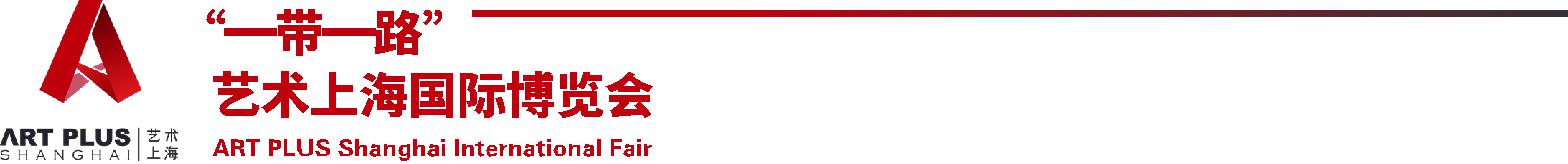 Galleries, Artists and Objects Registration FormThe Collected Information Will Be Used for Art Plus Shanghai Official Website, WeChat Mini-Program，and Application.The Marks * are required.* Please send the Chinese and English versions of the “Galleries, Artists, and Objects Registration Form” to info@artsh.com.cn from June 30, 2021 to August 30, 2021. After receiving the materials, the Network Business Department will confirm by e-mail, and update all information to the Art Plus Shanghai official website, WeChat Mini-Program, and Application in 7-10 workdays. If you do not receive a confirmation email within 5 workdays after submission, please contact us directly (Phone Number: 4006368288) in order to complete the process.Gallery Registration FormGallery Registration Form* Name of Gallery:* Manager:* Contact Number:Email:* Address:* Address:* Gallery Introduction:* Gallery Introduction:* Please Provide One Gallery Image (File Size No Larger Than 500KB, Only Support GIF, JPEG, PNG, BMP, Jpg) (Note: Picture Can Be Sent as the Separate Attachment)* Please Provide One Gallery Image (File Size No Larger Than 500KB, Only Support GIF, JPEG, PNG, BMP, Jpg) (Note: Picture Can Be Sent as the Separate Attachment)Artist Registration FormArtist Registration FormArtist Registration FormArtist Registration Form* Name:* Gender:* Day of Birth:* Nationality:* Please Provide the Artist’s Photo (File Size No Larger Than 500KB, Only Support GIF, JPEG, PNG, BMP, Jpg) (Note: Picture Can Be Sent as the Separate Attachment and Add Filenames)* Please Provide the Artist’s Photo (File Size No Larger Than 500KB, Only Support GIF, JPEG, PNG, BMP, Jpg) (Note: Picture Can Be Sent as the Separate Attachment and Add Filenames)* Please Provide the Artist’s Photo (File Size No Larger Than 500KB, Only Support GIF, JPEG, PNG, BMP, Jpg) (Note: Picture Can Be Sent as the Separate Attachment and Add Filenames)* Please Provide the Artist’s Photo (File Size No Larger Than 500KB, Only Support GIF, JPEG, PNG, BMP, Jpg) (Note: Picture Can Be Sent as the Separate Attachment and Add Filenames)* Artist Profile：* Artist Profile：* Artist Profile：* Artist Profile：Objects Registration FormObjects Registration FormObjects Registration FormObjects Registration Form* Name of the Object:* Name of the Object:* Artist:* Artist:* Date:* Date:* Subject/Theme:* Subject/Theme:Type/Genre:Type/Genre:* Medium/Material:* Medium/Material:* Price: * Price: * Types of Frame:* Types of Frame:* Dimensions: Width * Length (cm):* Dimensions: Width * Length (cm):* Height (cm) Sculptures and Ceramics required:* Height (cm) Sculptures and Ceramics required:* Please Provide the images of the Object (File Size No Larger Than 500KB, Only Support GIF, JPEG, PNG, BMP, Jpg) (Note: Picture Can Be Sent as the Separate Attachment and Add Filenames)* Please Provide the images of the Object (File Size No Larger Than 500KB, Only Support GIF, JPEG, PNG, BMP, Jpg) (Note: Picture Can Be Sent as the Separate Attachment and Add Filenames)* Please Provide the images of the Object (File Size No Larger Than 500KB, Only Support GIF, JPEG, PNG, BMP, Jpg) (Note: Picture Can Be Sent as the Separate Attachment and Add Filenames)* Please Provide the images of the Object (File Size No Larger Than 500KB, Only Support GIF, JPEG, PNG, BMP, Jpg) (Note: Picture Can Be Sent as the Separate Attachment and Add Filenames)